подготовки обучающихся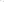 Перечень техники (оборудования), используемогоСторонами совместноНаименование техники (оборудования)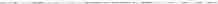 Наименование техники (оборудования)Наименование техники (оборудования)КоличествоАптечка металлическаяАптечка металлическаяАптечка металлическая1,000ВитринаВитринаВитрина10,000Витрина 2-х стор.ВертикальВитрина 2-х стор.ВертикальВитрина 2-х стор.Вертикаль4,000Витрина стоковаяВитрина стоковаяВитрина стоковая6,000Гигрометр ВИТ-1 	371, 375 до 11.2024)Гигрометр ВИТ-1 	371, 375 до 11.2024)Гигрометр ВИТ-1 	371, 375 до 11.2024)2,0001,000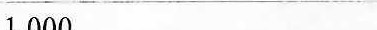 Калитка прикассовая навеснаяКалитка прикассовая навеснаяКалитка прикассовая навесная2,0001,000Камера холодильная мед. ”БИРЮСА 250k-G” 	о 7716 0002760)Камера холодильная мед. ”БИРЮСА 250k-G” 	о 7716 0002760)Камера холодильная мед. ”БИРЮСА 250k-G” 	о 7716 0002760)1,000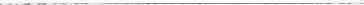 1,000Камера холодильная мед, ”БИРЮСА 450k-R” (М о 7716 0001441)Камера холодильная мед, ”БИРЮСА 450k-R” (М о 7716 0001441)Камера холодильная мед, ”БИРЮСА 450k-R” (М о 7716 0001441)1,0001,000Кассовый модуль Кассовый модуль Кассовый модуль 2,000Кассовый модуль Кассовый модуль Кассовый модуль 2,000Комплект ОПСКомплект ОПСКомплект ОПС1,000Компьютер НР 260 64Компьютер НР 260 64Компьютер НР 260 643,000Кондиционер (сплит-система) AUX (24)Кондиционер (сплит-система) AUX (24)Кондиционер (сплит-система) AUX (24)1,000Кондиционер (сплит-система) AUX (9)Кондиционер (сплит-система) AUX (9)Кондиционер (сплит-система) AUX (9)2,000Метабокс 1-секц.11ящ.Метабокс 1-секц.11ящ.Метабокс 1-секц.11ящ.6,000Монитор ЖК АОС Va1ue Line e970Swn (00/01) 18.5“ черныйМонитор ЖК АОС Va1ue Line e970Swn (00/01) 18.5“ черныйМонитор ЖК АОС Va1ue Line e970Swn (00/01) 18.5“ черный6,0002,000Огнетушитель ОП-4(3)Огнетушитель ОП-4(3)Огнетушитель ОП-4(3)2,000Подставка для огнетушителя П- 10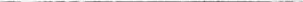 Подставка для огнетушителя П- 10Подставка для огнетушителя П- 102,000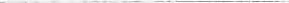 1,000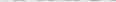 1,000Пуф 	500 oregon 20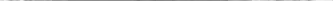 Сейф бухгалтерский МБ- 1 ОВ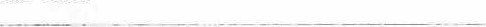 Сканер штрих-кода ручной 21) Globalpos GP-3300 (USB, HID/VC, черный)Пуф 	500 oregon 20Сейф бухгалтерский МБ- 1 ОВСканер штрих-кода ручной 21) Globalpos GP-3300 (USB, HID/VC, черный)Пуф 	500 oregon 20Сейф бухгалтерский МБ- 1 ОВСканер штрих-кода ручной 21) Globalpos GP-3300 (USB, HID/VC, черный)2,0001,0001,000Пуф 	500 oregon 20Сейф бухгалтерский МБ- 1 ОВСканер штрих-кода ручной 21) Globalpos GP-3300 (USB, HID/VC, черный)Пуф 	500 oregon 20Сейф бухгалтерский МБ- 1 ОВСканер штрих-кода ручной 21) Globalpos GP-3300 (USB, HID/VC, черный)Пуф 	500 oregon 20Сейф бухгалтерский МБ- 1 ОВСканер штрих-кода ручной 21) Globalpos GP-3300 (USB, HID/VC, черный)2,0001,0001,000Пуф 	500 oregon 20Сейф бухгалтерский МБ- 1 ОВСканер штрих-кода ручной 21) Globalpos GP-3300 (USB, HID/VC, черный)Пуф 	500 oregon 20Сейф бухгалтерский МБ- 1 ОВСканер штрих-кода ручной 21) Globalpos GP-3300 (USB, HID/VC, черный)Пуф 	500 oregon 20Сейф бухгалтерский МБ- 1 ОВСканер штрих-кода ручной 21) Globalpos GP-3300 (USB, HID/VC, черный)1,000Сканер штрих-кода стационарный Globalpos GP-9800STСтеллаж металлический в сбореСканер штрих-кода стационарный Globalpos GP-9800STСтеллаж металлический в сбореСканер штрих-кода стационарный Globalpos GP-9800STСтеллаж металлический в сборе2,0002,000Стол для приема пищи1,0001,0001,000Стол для приемки товара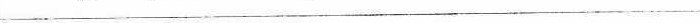 Стол компьютерный с надстройкой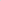 1,0001,0001,000Стол для приемки товараСтол компьютерный с надстройкой1,0001,0001,000Стремянка стальнаяСтул барный Bar chair (экокожа бежевый) с газлифтомСтул офисный СМ7/22 к/з черный ТМ ” Дебют“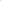 1,0001,0001,000Стремянка стальнаяСтул барный Bar chair (экокожа бежевый) с газлифтомСтул офисный СМ7/22 к/з черный ТМ ” Дебют“1,0001,0001,000Стремянка стальнаяСтул барный Bar chair (экокожа бежевый) с газлифтомСтул офисный СМ7/22 к/з черный ТМ ” Дебют“1,0001,0001,000Табурет кр (кожзам)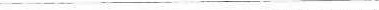 Термометр для холодильника ТС-7АМК (№ 4321, 4316, 4331 4326 до 09.2025)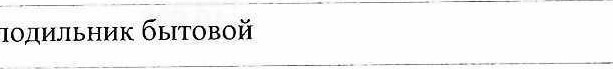 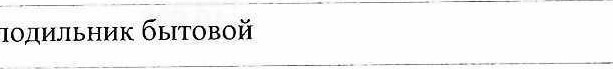 Шкаф 4-х створчатыйШкаф для документов1,0001,0001,000Табурет кр (кожзам)Термометр для холодильника ТС-7АМК (№ 4321, 4316, 4331 4326 до 09.2025)Шкаф 4-х створчатыйШкаф для документов4,0004,0004,000Табурет кр (кожзам)Термометр для холодильника ТС-7АМК (№ 4321, 4316, 4331 4326 до 09.2025)Шкаф 4-х створчатыйШкаф для документов1,0001,0001,000Табурет кр (кожзам)Термометр для холодильника ТС-7АМК (№ 4321, 4316, 4331 4326 до 09.2025)Шкаф 4-х створчатыйШкаф для документов3,0003,0003,000Табурет кр (кожзам)Термометр для холодильника ТС-7АМК (№ 4321, 4316, 4331 4326 до 09.2025)Шкаф 4-х створчатыйШкаф для документов1,0001,0001,000Шкаф 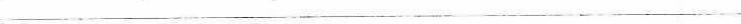 Шкаф для одежды и халатов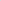 Шкаф для посуды навесной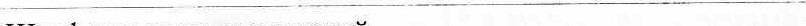 Шкаф металл.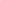 1,0001,0001,000Шкаф Шкаф для одежды и халатовШкаф для посуды навеснойШкаф металл.1,0001,0001,000Шкаф Шкаф для одежды и халатовШкаф для посуды навеснойШкаф металл.1,0001,0001,000Шкаф Шкаф для одежды и халатовШкаф для посуды навеснойШкаф металл.1,0001,0001,000